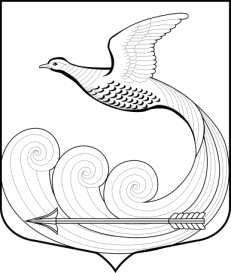 СОВЕТ ДЕПУТАТОВМУНИЦИПАЛЬНОГО  ОБРАЗОВАНИЯ  КИПЕНСКОЕ СЕЛЬСКОЕ ПОСЕЛЕНИЕ ЛОМОНОСОВСКОГО МУНИЦИПАЛЬНОГО РАЙОНАЛЕНИНГРАДСКОЙ ОБЛАСТИ ЧЕТВЕРТОГО СОЗЫВАР Е Ш Е Н И Е   № 13  д.Кипень                                                                                                    «27» апреля  2023 года                                                               О внесении изменений в Решение Совета депутатов МО Кипенское сельское поселение № 11 от 21.03.2017г. «О порядке сдачи квалификационного экзаменамуниципальными служащими муниципального образованияКипенское сельское поселение муниципального образованияЛомоносовского муниципального районаЛенинградской области и оценки их знаний, навыков и умений (профессионального уровня)»В соответствии с Федеральным законом от 06.10.2003 № 131-ФЗ «Об общих принципах организации местного самоуправления в Российской Федерации», Уставом муниципального образования Кипенское сельское поселение Совет депутатов муниципального образования  Кипенское сельское поселение РЕШИЛ:1. Изложить пункт 1 Положения о порядке сдачи квалификационного экзамена муниципальными служащими муниципального образования Кипенское сельское поселение муниципального образования Ломоносовского муниципального района Ленинградской области и оценки их знаний, навыков и умений (профессионального уровня), утвержденного  Решением Совета депутатов МО Кипенское сельское поселение № 11 от 21.03.2017г. в следующей редакции: «1. Настоящим Положением в соответствии со статьей 9.1 Федерального закона от 2 марта 2007 года N 25-ФЗ “О муниципальной службе в Российской Федерации” и статьей 9-3 областного закона от 11 марта 2008 года N 14-оз “О правовом регулировании муниципальной службы в Ленинградской области” определяется порядок сдачи квалификационного экзамена муниципальными служащими, замещающими должности муниципальной службы в органе местного самоуправления (далее – муниципальные служащие, должности муниципальной службы), а также порядок оценки знаний, навыков и умений (профессионального уровня) муниципальных служащих.»2. Настоящее решение опубликовать (обнародовать) на официальном сайте МО Кипенское сельское поселение в сети Интернет.Председатель Совета депутатов МО Кипенское сельское поселение                             				     М.В. Кюне